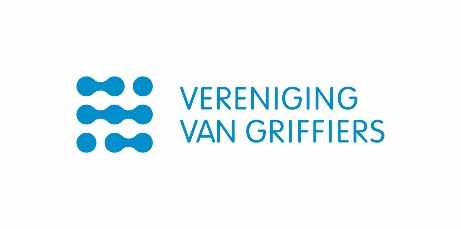 Aan:                  ALVVan:                  Voorzitter VvGBetreft:              Verkiezingen vice-voorzitter Ruurd Palstra  Datum:              16 mei 2024Verkiezing vice-voorzitter In verband met het vertrek van de vorige vicevoorzitter Menno stelt het bestuur voor om Ruurd Plastra, griffier van de gemeente Velsen, tot vice-voorzitter te kiezen conform artikel 6, lid 3 van de statuten.Met vriendelijke groet,namens het bestuur,Kirsten ten Cate,Voorzitter OntwerpbesluitAlgemene ledenvergadering van de Vereniging van Griffiers d.d. 7 juni 2024De Algemene Ledenvergadering van de Vereniging van Griffiers, bijeen op 7 juni 2024,gelezen het voorstel van het bestuur d.d. 16 mei 2024;gelet op artikel 6, derde lid, van de statuten;Besluit:Ruurd Palstra te kiezen als vice-voorzitter van de Vereniging van Griffiers;De voorzitter,						Kirsten ten Cate 					